ANEXA 5.E la procedură Conţinutul-cadru al memoriului de prezentare I. DENUMIREA PROIECTULUI CONSTRUIRE IMOBIL LOCUINTE COLECTIVE S+P+4E+Eth CU SPATIU COMERCIAL/ BIROURI LA PARTERAmplasament: Loc. Navodari, ZonaMamaia-Nord, jud. Constanta, Trup 4 (NNs 158/5), Lot 9II. TITULAR numele: S.C. NORD URBAN S.R.L. prin Zana Constantin;  adresa poştală: Str. Dionisie cel Mic, nr. 52C, et. 5, ap 26, mun. Constanta, jud Constanta; numărul de telefon: 0721864650; numele persoanelor de contact Zana Constantin, tel. 0721864650 o director/manager/administrator o responsabil pentru protecţia mediului III. DESCRIEREA CARACTERISTICILOR FIZICE ALE ÎNTREGULUI PROIECT a) un rezumat al proiectului - terenul studiat este liber de constructii -beneficiarul construirea unui imobil de locuinte colective S+P+4E+Eth cu spatiu comercial/ birouri la parter si garaj inchis la subsol. Imobilul propus va avea Sc subsol = 260.20mp, Sc parter = 249.77mp, Sc etaj curent 1-4 = 296.70mp, Sc etaj ethnic= 186.34mp, Sd=1883.11mp si se va organiza functional astfel:•	subsol- destinatie stricta de parcare a autovehiculelor•	parter –spatiu coemrcial/ birouri, 1 unitate locative cu S utila <100mp;•	etaj 1 – 4 unitati locative cu S utila <100mp; •	etaj 2 – 4 unitati locative cu S utila <100mp; •	etaj 3 - 4 unitati locative cu S utila < 100mp;•	etaj 4 - 4 unitati locative cu S utila < 100mp;•	etaj tehnic- spatiu ethnic.- Se vor organiza 13 de locuri de parcare în incinta amplasamentului: 8 locuri la subsol şi 5 locuri în parcarea de la nivelul parterului b) justificarea necesității proiectului - Motivele care au stat la demararea acestei investiții sunt considerente de ordin tehnic şi economic. - Scopul acestui proiect este realizarea unei investiții durabile care va fi integrată în infrastructura existentă şi corelata cu investițiile viitoare, în vederea conformării cu cerinţele legislației în vigoare. c) valoarea investiţiei: 1 885 000 lei d)   perioada de implementare propusă: 12 luni de la obţinerea tuturor avizelor e)   planşe reprezentând limitele amplasamentului proiectului, inclusiv orice suprafaţă de teren solicitată pentru a fi folosită temporar (planuri de situație și amplasamente): vezi capitolul anexe f)    o descriere a caracteristicilor fizice ale întregului proiect, formele fizice ale proiectului (planuri, clădiri, alte structuri, materiale de construcţie şi altele). - Amplasamentul pe care se află imobilul ce se va supraetaja este constituit din lotul 9, sola 56,Trup 4 (NNs 158/5), atribuindu-se prin Serviciul cadastru și patrimoniu din cadrul Primăriei Navodari, adresa: Trup 4 (NNs 158/5), Lot 9 (D25 colt cu Prelungirea D17)- Terenul cu numărul cadastral 108821 are o suprafață de 500,00 mp și se află în proprietatea SC NORD URBAN SRL, conform Act de Vanzare-Cumparare nr. 1063/05.04.2019 - In prezent, amplasamentul este liuber de constructii. - beneficiarul doreşte construirea unui imobil de locuinte colective S+P+4E+Eth cu spatiu comercial/ birouri la parter si garaj inchis la subsol  - Proiectul a fost întocmit pe baza temei cadru elaborată de beneficiar, ținând cont de particularitățile terenului din punct de vedere al vecinătăților, al orientării faţă de punctele cardinale, al însoririi și iluminării, al condițiilor stabilite în documentațiile de urbanism în ceea ce priveşte regimul de aliniere și de înălțime, al asigurării numărului de locuri necesare pentru parcări, al condițiilor geotehnice, al condițiilor impuse prin certificatul de urbanism nr. 693/20.06.2019 emis de Primaria Orasului Navodari şi nu în ultimul rând din punct de vedere al volumelor, al aspectului arhitectural şi al finisajelor propuse. - Organizarea spațial-funcţională a nivelelor este: •	subsol- destinatie stricta de parcare a autovehiculelor•	parter –spatiu coemrcial/ birouri, 1 unitate locative cu S utila <100mp;•	etaj 1 – 4 unitati locative cu S utila <100mp; •	etaj 2 – 4 unitati locative cu S utila <100mp; •	etaj 3 - 4 unitati locative cu S utila < 100mp;•	etaj 4 - 4 unitati locative cu S utila < 100mp;•	etaj tehnic- spatiu ethnic.- coeficienții urnabistici prevăzuţi în Certificatul de urbanism: SUPRAFATA TEREN = 500 MP (din acte si masuratori)IMOBIL LOCUINTE COLECTIVER.H. propus = S+P+4E+EthSC propusa subsol = 260.20 mpSC propusa parter = 249.77mpSC podeste acces = 40.70mpSC rampa acces = 12.53 mpSC balcon = 6.48mpSC totala parter = 309.48mp SC propusa etaj curent 1-4= 296.70 mpSC balcoane etaj curent 1-4= 53.22 mpSC total etaj curent 1-4= 349.92mpSC etaj tehnic = 186.34mpSC terasa circulabila = 103.86mpSC total etaj ethnic = 290.20SD= 1883.11mpSD total= 2259.56mpSC aferenta POT = SC propusa parter= 249.77mpSD aferenta CUT= SC propusa parter + 4 x SC propusa etaj curent 1-4= 1436.57mpP.O.T. existent = 0.00 %P.O.T. propus = 249.77mp/ 500mpx 100= 50%C.U.T. existent = 0.00C.U.T. propus = 1436.57mp/ 500mp= 2.87- Se vor asigura minim 1 loc de parcare pentru 60% din totalul de unitati locative - 17 unitati locative x 60%= 10.2- Astfel, din total de 13 de locuri de parcare se vor organiza in parcarea special amenajata, in incinta terenului proprietate privata (5 la nivelul terenului amenajat, pe dale inierbate si 8 locuri de parcare acoperite in subsolul cladirii), in suprafata totala de de 162.50 mp. - Accesul auto ca și cel pietonal se vor face direct din strada Prelungirea D17 , pe latura de sud a proprietății si din Strada Proiectata, pe latura de Vest a proprietatii.- Proiectul propune amenajarea de spatii verzi in suprafata totala de 150.00mp pentru respectarea HCJC 152/2013, după cum rmează: - 99 mp - suprafata spatiu verde la nivelul terenului amenajat   		- 51 mp - suprafata spatiu verde pe planul vertical al gardului - Va fi prevazuta o paleta de plante, corelate cu cele 4 anotimpuri a.i. in fiecare anotimp imaginea culorilor sa fie in ton cu anotimpul si culorile imobilului, realizarea unor elemente de ingradire constand in plantare gard viu (din specii de arbusti cu frunze semipersistente), plantari de arbori si arbusti decorativi (material dendrologic de calitate - din specii de foiosi si rasinosi care sa indeplineasca cerintele functionale si estetice ale zonei, alegerea acestora facandu-se pe criterii de adecvare la conditiile de mediu si crearea unei ambiante placute, atractive), precum si gazonarea suprafetelor libere de teren; Toate acestea asigura estetica si functionalitatea maxima a spatiului amenajat. - Alimentarea cu apă a imobilui se va asigura din reţeau extinsă în zonă - Apele provenite din precipitatii sunt colectate prin burlane care se evacueaza la rigole stradale. - Apa calda menajera si apa calda pentru incalzirea cu corpuri statice va fi asigurata de o centrale termice în condensatie. - Obiectivele se vor alimenta cu energie electrica in regim trifazat de la reteua din zona prin intermediul unor firide de bransament montate pe peretii exteriori. -Din aceste firide se va alimenta tabloul electric general aflat in parterul cladirii. Inainte de alimentarea tabloului electric general, pe bransament se va amplasa un bloc de masura si protectie, care cuprinde contorul trifazat de energie electrica. Protectia impotriva tensiunilor accidentale de atingere se realizeaza prin legarea la nul de protectie, prin legarea la priza de pamant si prin dispozitive diferentilale de protectie - Profilul cladirii este de „locuințe colective". Imobilul va fi compus din 17 unități locative cu suprafața utilă <100mp, pentru un total de 38 de persoane - descrierea instalatiei si a fluxurilor tehnologice existente pe amplasament (dupa caz): Cladirea are functiune de locuire cu parcaj la parter si subsol şi nu se incadreaza in tipul de cladire de productie care presupune existenta unor instalatii si a fluxurilor tehnologice aferente. - materiile prime, energia si combustibilii utilizati, cu modul de asigurare a acestora: - In perioada de realizare a intervenţiei propuse se utilizeaza materii prime pentru: Realizarea infrastructurii, suprastructurii, lucrari de zidarii si tencuieli, închideri cu ferestre si usi; - Pentru lucrările de construire propuse se va utiliza organizarea de santier înfiinţată la demararea proiectului , alimentarea cu energie electrica a platformei realizându-se printr-un racord la reteaua electrica existenta -Totodata se utilizeaza motorina pentru vehicule si pentru utilajele folosite la lucrari de constructii si montaj - In perioada de exploatare a imobilului consumul de materii prime se referă strict    la asigurarea utilităților.   - descrierea lucrarilor de refacere a amplasamentului in zona afectata de executia investitiei; - La finalul perioadei de constructie vehiculele si utilajele vor fi retrase de pe amplasament -Terenul va fi amenajat pentru folosirea cladirii cu destinaţia de locuinte colecive: se vor amenaja intrari pietonale si auto in cladire (scari, rampe), se vor amenaja parcari si spatii verzi. - resursele naturale folosite in constructie si functionare; - In perioada de constructie se vor folosi materiale precum nisip, beton, metal, lemn pentru cofraje etc. - Nu se vor exploata resurse naturale de pe mplasament- metode folosite in constructie; - Tehnologia de realizare a supraetajării imobilului aflat în curs de execuție va cuprinde: lucrari de cofrare si turnare a betonului pentru infrastructura si suprastructura; lucrari de zidarii, placari cu polistiren; lucrari de hidroizolatii si protectii pentru acestea; montaje tamplarii exterioare si interioare; tencuieli. -Betonul este transportat la amplasament si turnat folosind utilaje obisnuite pe santierele de constructii. - lucrări de excavații-Lucrarile de refacere a terenului ocupat temporar in interiorul limitei terenului cuprind: curatarea terenului de materiale, deseuri, reziduuri; transportul resturilor de materiale si al deseurilor in afara amplasamentului, la locurile de depozitare stabilite; nivelarea terenului si amenajarea acestuia. - planul de executie, cuprinzande faza de constructie, punerea in functiune, exploatare, refacere si folosire ulterioara - Lucrarile de realizare a construirii imobilului aflat în faza de execuție vor cuprinde: ridicarea  structuriirealizarea inchiderilor suprastructurii si a instalatiilor interioare; refacerea zonelor din interiorul amplasamentului folosite temporar pentru constructie; Dezafectarea organizarii de santier si amenajare in vederea folosirii cladirii. - Lucrările de execuție se vor desfăşura numai în limitele amplasamentului deținut de beneficiar; - Pe durata executării lucrărilor de construire se vor respecta actele normative privind protectia muncii în construcţii. - relatia cu alte proiecte existente sau planificate - terenul asupra careia se va interveni sa afla in intravilanul orasului Navodari, într-o zonă rezidenţială nouă, dezvoltată în zona Mamaia Nord. -Certificatul de urbanism nr.693/20.06.2019 a fost eliberat în condiţiile încadrării în coeficienții urbanistici prevăzuți de P.U.Z. aprobat prin H.C.L. nr. 275/24.11.2014 si HCL 302/01.08.2016 - detalii privind alternativele care au fost luate in considerare -In vederea realizarii proiectului, beneficiarul a luat in considerare alternative de amplasament comparand restrictiile urbanistice si caracteristicile solului. In acest sens s-au efectuat studii geotehnice si s-au analizat conformatiile structurii si ale arhitecturii viitorului imobil. - alte activitati care pot aparea ca urmare a proiectului (de exemplu, extragerea de agregate, asigurarea unor noi surse de apa, surse sau linii de transport al energiei, cresterea numarului de locuinte, eliminarea apelor uzate si a deseurilor) - Ca urmare a realizarii imobilului propus, în zonă se va extinde reteaua de alimentare cu apă potabilă, rețeaua de canalizare, gaze şi electricitate - alte autorizatii cerute pentru proiect: -nu suntIV. DESCRIEREA LUCRĂRILOR DE DEMOLARE NECESARE - Nu sunt necesare lucrări de demolareV. DESCRIEREA AMPLASARII PROIECTULUI: distanta fata de granite pentru proiectele care cad sub incidenta Conventiei privind evaluarea impactului asupra mediului in context transfrontiera, adoptata la Espoo la 25 februarie 1991, ratificata prin Legea nr. 22/2001 Nu e cazul. localizarea amplasamentului în raport cu patrimoniul cultural potrivit Listei monumentelor istorice, actualizată, aprobată prin Ordinul ministrului culturii şi cultelor nr. 2.314/2004, cu modificările ulterioare, şi Repertoriului arheologic naţional prevăzut de Ordonanta Guvernului nr. 43/2000 privind protecţia patrimoniului arheologic şi declararea unor situri arheologice ca zone de interes naţional, republicată, cu modificările şi completările ulterioare; Nu e cazul harti, fotografii ale amplasamentului care pot oferi informatii privind caracteristicile fizice ale mediului, atat naturale, cat si artificiale si alte informatii privind: - folosintele actuale si planificate ale terenului atat pe amplasament, cat si pe zone adiacente acestuia -Terenul pe care se propune construirea este situat in intravilanul orasului Navodari, Loc. Navodari, ZonaMamaia-Nord, jud. Constanta, Trup 4 (NNs 158/5), Lot 9. Destinatia acestuia stabilita prin planurile de urbanism si amenajarea teritoriului conform PUZ aprobat prin H.C.L. nr. 275/24.11.2014 si HCL 302/01.08.2016: “Litoral Mamaia Nord” – Locuire si turism (mixta), hoteluri si pensiuni cu facilitate de turism balneal, restaurant si spatii pentru alimentative publica inchise, acoperite si descoperite, comert cu amanuntul specific turismului sezonier, în regim de construire înşiruit, cuplat sau izolat, funcţiuni; -Vecinătăţile amplasamentului sunt următoarele: - la Vest – strada proiectata (D 25)– pe o distanta de 29.61m;- la Nord – vecin:LOT 8 –- pe o distanta de 15.26 m;- la Est – vecin: LOT 10 - pe o distanta de 29.41 m;- la Sud – vecin: str. Prelungirea D17.- pe o distanta de 18.75 m.-Constructia este amplasata conform prevederilor Certificatului de Urbanism nr. 693/20.06.2019: aliniamentul terenului fata de strada adiacenta: retragere minim 3,00m de la strada Prelungirea D17 si strada proiectata (D 25). Fata de limitele laterale: conform cod civil Fata de limita posterioara: conform cod civil Terenurile invecinate amplasamentului studiat sunt: - la Vest – strada proiectata (D 25)–- la Nord – vecin:LOT 8 – teren liber de constructii- la Est – vecin: LOT 10 – imobil P+5E+6Er la o distanta de 2.53 m;- la Sud – vecin: str. Prelungirea D17.- coordonatele geografice ale amplasamentului proiectului sunt următoarele: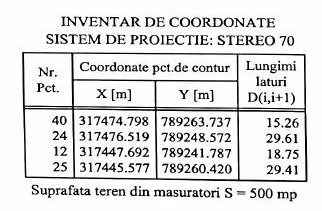 X=est politici de zonare si de folosire a terenului -Se vor respecta reglementarile cuprinse in PUZ-ul aprobat prin H.C.L. nr. 275/24.11.2014 si HCL 302/01.08.2016. arealele sensibile -Nu e cazul detalii privind orice varianta de amplasament care a fost luata in considerare -Au fost considerate variante de amplasament acestea fiind analizate din punct de vedere al restrictiilor urbanistice, al investitiei economice din partea beneficiarului si al conformarii arhitecturale si structurale. VI. Descrierea tuturor efectelor semnificative posibile asupra mediului ale proiectului, în limita informaţiilor disponibile: A. Surse de poluanţi şi instalații pentru reţinerea, evacuarea şi dispersia poluanţilor în mediu a) protecţia calităţii aelor: - sursele de poluanţi pentru ape, locul de evacuare sau emisarul: Marea Neagra se află la o distanță de cca. 200 m de zona de desfăşurare a lucrărilor propuse, iar natura şi anvergura acestora nu pot produce influențe negative asupra corpului de apă. Lucrarile de contruire ale imobilului propus nu sunt de natură să afecteze calitatea pânzei de apă freatică. In perioada de executie a lucrărilor vor rezulta următoarele categorii de ape uzate: -Ape uzate menajere din activitatea organizării de șantier -Ape pluviale potential impurificate ce vor fi colectate din zonele potenţial contaminate ale amplasamentului. Acestea pot conţine eventuale urme de produse petroliere şi materii în suspensie. Se consideră că impactul asupra componentei de mediu apă în etapa de realizare a investiției este nesemnificativ şi temporar, în condiţiile în care lucrările de execuție se vor realiza conform prevederilor legislației în vigoare. In perioada funcţionării obiectivului din activitate vor rezulta ape uzate menajere a căror evacuare se va realiza în rețeaua de canalizare propusă în zonă. Indicatorii de calitate ai apelor uzate evacuate vor respecta condițiile de calitate conform NTPA 002/2005. Apele pluviale conventional curate care, din zona acoperişului clădirii sunt colectate prin burlane, fiind apoi evacuate la nivelul solului, in zona de spatii verzi. - staţiile şi instalaţiile de epurare sau de preepurare a apelor uzate prevăzute În perioada de execuție, vor fi utilizate toalete ecologice prevăzute cu lavoar, în număr suficient, în cadrul organizării de şantier. Acestea vor fi vidanjate periodic. Se recomandă totodată aplicarea următoarelor măsuri: depozitarea materialelor de construcții necesare și a deşeurilor generate se se facă numai în spațiile special amenajate în incinta organizării de şantier; organizarea de şantier să fie dotată cu un număr suficient de toalete ecologice prevăzute cu lavoare; se interzice spălarea maşinilor sau a utilajelor în zona de lucru, ori deversarea de ape uzate necontrolat în zona amplasamentului; nu se vor organiza depozite de combustibili în incinta şantierului; se va interzice aprovizionarea cu combustibili a mijloacelor de transport, echipamentelor, utilajelor, în zona unde se execută lucrări se interzice executarea lucrărilor de reparații/întreținere a autovehiculelor, utilajelor, echipamentelor utilizate în cadrul lucrărilor de construcții, în incinta organizării de şantier; se va achiziţiona material absorbant în vederea intervenţiei prompte în cazul unor scurgeri accidentale de produse petroliere în zona obiectivului. In perioada de exploatare, lucrările realizate nu vor produce poluări care să afecteze factorul de mediu apa dacă se va ține cont de următoarele condiţii: alimentarea cu apă a obiectivului va fi asigurată prin racordare la reațeaua existentă în zonă; consumul de apă se va contoriza şi se vor impune măsuri pentru evitarea risipei; apele uzate menajere din incinta obiectivului se vor evacua în rețeaua de canalizare existentă în zonă; indicatorii de calitate ai apelor uzate evacuate vor respecta condițiile de calitate conform NTPA 002/2005; deșeurile generate din activitate se depozitează numai în spații acoperite, impermeabilizate; se recomandă dotarea obiectivului cu material absorbant biodegradabil pentru intervenție în caz de poluări accidentale; se va proceda la asigurarea etanșeității instalațiilor, prin controale periodice și remedierea operativă a defecţiunilor. b) protecţia aerului: - sursele de poluanţi pentru aer, poluanţi, inclusiv surse de mirosuri: In cursul desfăşurării lucrărilor proiectate se vor înregistra emisii din procesele de ardere a combustibililor utilizaţi pentru deplasarea mijloacelor de transport (SOX, NOX, CO, particule în suspensie, compuşi organici volatili), precum și din operațiunile aferente manevrării materialelor de construcție pulverulente, în acest caz înregistrându-se o creştere a cantităților de pulberi. După darea în folosință a obiectivului apreciem că funcţionarea lui nu va genera emisii poluante pentru aer. - instalațiile pentru reţinerea şi dispersia poluanţilor în atmosferă: Avand in vedere că sursele de poluare asociate activităților care se vor desfăşura în faza de execuție sunt surse libere, deschise nu se poate pune problema unor instalatii de captare - epurare -evacuare în atmosferă a aerului impurificat/gazelor reziduale. Nivelul de poluare poate fi diminuat prin aplicarea următoarelor măsuri: utilizarea echipamentelor și utilajelor corespunzătoare din punct de vedere tehnic, de generaţii recente, prevăzute cu sisteme performante de minimizare a poluanţilor emişi în atmosferă; utilizarea de combustibili cu conţinut redus de sulf, conform prevederilor legislative în vigoare;  se va avea în vedere curățarea și stropirea periodică a zonei de lucru, eventual zilnic dacă este cazul, pentru diminuarea cantităților de pulberi din atmosferă. In ce priveşte perioada de exploatare a noului imobil, acesta va fi dotat cu aparate de aer condiționat de ultimă generaţie ce utilizează drept agent de răcire freonul ecologic, iar agentul termic şi apa caldă menajeră vor fi asigutate prin funcționarea unor centrale termice murale, în condensație, pe baza de gaze naturale, ale căror emisii se încadrează în limitele prevăzute de legislația de mediu. c) protecţia împotriva zgomotului şi vibraţilor: - sursele de zgomot şi de vibraţii Zgomotele şi vibrațiile ce se produc în situații normale de exploatare a utilajelor si instalatiilor folosite in procesul de organizare de santier au caracter temporar, doar pe perioada desfăşurării lucrărilor şi nu au efecte negative asupra mediului, manifestându-se local. Avand in vedere ca utilajele folosite sunt actionate de motoare termice omologate, nivelul zgomotelor produse se incadreaza in limitele admisibile. În perioada funcţionării obiectivului activitatea desfăşurată va fi una specifică zonelor de locuit, iar nivelul de zgomot echivalent la limita incintei se va încadra în limitele prevăzute de STAS 10009/88 Acustica urbană. - amenajările şi dotările pentru protecţia împotriva zgomotului şi vibraţiilor In scopul diminuării surselor de zgomot, în perioada realizării investiţiei se vor lua măsuri precum : Lucrările de execuție se vor desfăşura numai pe timp de zi, în conformitate cu programul impus de administraţia locală, astfel încât să nu producă disconfort în vecinătate; Se va proceda la reducerea la minimum a traficului utilajelor de construcție în apropierea zonelor locuite; Se vor folosi utilaje şi mijloace de transport silenţioase adaptate la volumele de lucrări necesar a fi realizate, astfel încât acestea să aibă asociate niveluri moderate de zgomot şi vor fi evitate rutele de transport prin localități. utilizarea de echipamente și utilaje corespunzătoare din punct de vedere tehnic, de generații recente, prevăzute cu sisteme performante de minimizare a poluanţilor emişi în atmosferă, inclusiv din punct de vedere al nivelului zgomotului produs; programarea activităţilor astfel încât să se evite creşterea nivelului de zgomot prin utilizarea simultană a mai multor utilaje care au asociate emisii sonore importante. Pentru perioada de exploatare a imobilului s-a asigurat încă din faza de proiectare separarea pe funcțiuni împotriva propagării zgomotelor, mirosurilor, vaporilor. Imobilul respecta Normativul C 125/2005 privind proiectarea si executia masurilor de izolare fonica si a tratamentelor acustice la cladiri: greutatea elementelor de inchidere exterioara si izolatia peretilor interiori asigura o buna protectie la zgomotul aerian, solutia de realizare a pardoselilor, realizeaza o buna izolare la zgomotul de impact. d) protecţia împotriva radiaţiilor:-sursele de radiații - nu e cazul - amenajările şi dotările pentru protecţia împotriva radiaţiilor - nu e cazul e) protecţia solului şi a subsolului: - sursele de poluanţi pentru sol, subsol, ape freatice şi de adâncime; În perioada execuției lucrărilor de construcţie principalele sursele potenţiale de poluare pentru sol, subsol si ape freatice, pot fi reprezentate de: Scurgeri accidentale de carburanţi, lubrifianti si substanțe chimice sau ape uzate menajere; . Gospodărirea incorectă a deşeurilor. tranzitarea sau staționarea autovehiculelor în zone necorespunzătoare. În perioada funcţionării obiectivului pot apărea incidente cauzate de : - scurgeri accidentale de produse petroliere de la autoturisme sau alte mijloacele de transport ce tranzitează obiectivul; - depozitarea de deşeuri sau orice alt fel de materiale, necontrolat în afara spațiilor special amenajate din zona obiectivului. - lucrările şi dotările pentru protecţia solului şi a subsolului; În perioada executării lucrărilor se vor aplica următoarele măsuri de diminuare a impactului asupra factorului de mediu sol/subsol: - amenajarea unor spații adecvate în incinta organizării de şantier astfel încât deşeurile și materialele de construcții să fie depozitate pe categorii şi să nu existe posibilitatea împrăştierii acestora pe terenurile învecinate; -staționarea utilajelor şi a mijloacelor de transport în incinta organizării de şantier se va face numai în spaţiu special stabilit (platformă pietruită), dotat cu material absorbant;      -la ieşirea din organizarea de şantier se asigură curățarea roţilor autovehiculelor înainte ca acestea să părăseasca incinta. dotarea cu   material absorbant a organizării de şantier; Starea organizării de şantier cu un număr adecvat de toalete ecologice pentru uzul muncitorilor; În perioada funcționării obiectivului se apreciează, că în condiții normale de exploatare, nu există surse de poluare a solului. Totuşi se vor avea în vedere următoarele aspecte: - Amenjarea de locuri de parcare în incinta obiectivului și interzicerea parcării autovehiculelor pe spațiile verzi din incintă; -Dotarea cu material absorbant a obiectivului; - Amenajarea adecvată a spațiilor de colectare a deșeurilor. Se va implementa colectarea selectiva a deseurilor; -se va verifica periodic integritatea construcției și starea rețelelor de alimentare cu apă şi canalizare, pentru evitarea infiltrărilor de ape în sol sau scurgerilor necontralate de ape uzate, ce pot afecta integritatea terenurilor și pot determina apariţia unor feneomene de poluare a solului, subsolului, apelor freatice; -în cazul apariţiei unor scurgeri de produse petroliere se va interveni imediat cu material absorbant; f) protecţia ecosistemelor terestre şi acvatice: -identificarea arealelor sensibile ce pot fi afectate de proiect; Terenul studiat se află în intravilanul orasului Navodari, într-o zonă turistica dezvoltată în ultimii 15 ani în Estul oraşului. În vecinătatea amplasamentului nu se află areale sensibile. Realizarea operatiilor de construire nu vor influenta negativ biodiversitatea zonei. - lucrările, dotările şi măsurile pentru protecţia biodiversităţii, monumentelor naturii şi ariilor protejate - nu este cazul g) protecţia aşezărilor umane şi a altor obiective de interes public: - identificarea obiectivelor de interes public, distanta faţă de aşezările umane, respectiv faţă de monumente istorice şi de arhitectură, alte zone asupra cărora există instituit un  regim de restricţie, zone de interes tradiţional şi altele Investiţia se va amenaja pe terenul aflat în proprietatea beneficiarului, fără a afecta domeniul public. Prin realizarea obiectivului propus nu se modifică funcțiunile prevăzute în Certificatul de urbanism şi nu sunt afectate obiective de interes public. - lucrările, dotările şi măsurile pentru protecţia aşezărilor umane şi a obiectivelor protejate şi/sau de interes public; In timpul executiei lucrarilor de realizare a supraetajării, impactul negativ asupra asezarilor umane cauzat de zgomotul utilajelor de pe santier (temporar) si dispersia pulberilor sedimentabile este redus, pe de o parte datorită distanţei mari faţă de alte imobile cu caracter rezidenţial din zonă şi pe de altă parte lucrărilor de mică anvergură ce nu presupun decopertări, excavări si depozitări de sol. La amplasarea imobilului s-au respectat prevederile art. 3 si art. 4 din OMS nr. 994/2018 pentru aprobarea Normelor de igiena si a recomandarilor privind mediul de viata al populatiei. A fost realizat un studiu de însorire ale cărui concluzii sunt următoarele: Durata de insorire pentru cel putin una din incaperile de locuit, intr-o zi de referinta (21 februarie sau 21 octombrie) este de cel putin 2 ore Unghiul de incidenta in plan vertical al razelor solare directe, in ziua de referinta (21 februarie sau 21 octombrie) este de minimum 6 grade Unghiul de incidenta in plan orizontal al razelor solare directe, în ziua de referinta (21 februarie sau 21 octombrie) este de minimum 20 grade Evitarea fenomenului de orbire se asigura prin orientarea corecta a incaperilor si prin ecranarea suprafetelor vitrate (jaluzele,draperii). Pe directiile vest, nord si est, constructia propusa nu umbreste nici o cladire (constructiile vecine sunt amplasate la distante mult prea mari pentru a fi umbrite) La proiectarea imobilului au fost respectate prevederile art. 17 din OMS nr. 994/2018 pentru aprobarea Normelor de igiena si a recomandarilor privind mediul de viata al populatiei, astfel: parametrii sanitari - suprafata unei camere >12 mp, suprafata bucatariei >5 mp, inaltimea sub plafon > 2,60 m; incaperile principale de locuit si bucatariile sunt prevazute cu deschideri directe catre aer liber care permit ventilația naturala iluminatul natural in camerele principale si bucatarie trebuie permite desfasurarea activitatilor zilnice fara a se recurge la lumina artificial ventilatia naturala in bucatarii si bai este asigurata prin prize de aer exterior, pentru evacuarea aerului prin conducte verticale cu tiraj natural / deschideri directe catre aer liber sistemul de incalzire - micro-centrala de apartament cu gaze natural - asigura temperatura minima de 20°C -in camerele de locuit. In conditiile de functionare obisnuita se poate considera că activitatea nu va avea un impact negativ ci dimpotrivă, unul pozitiv, dacă ținem cont de efectele asupra modului de viață al comunității, asupra aspectelor psihologice, fiziologice şi de sănătate ale societăţii şi chiar efectul pozitiv de favorizare a stabilizării economice regionale. h) prevenirea şi gestionarea deşeurilor generate pe amplasament în timpul realizării proiectului/în timpul exploatării, inclusiv eliminarea: - lista deşeurilor (clasificate şi codificate în conformitate cu prevederile legislației europene şi naţionale privind deşeurile), cantităţi de deşeuri generate; În urma activităţilor de construire pentru realizarea investiției pot rezulta, în principal, următoarele tipuri de deşeuri: Resturi de materiale de constructii și deșeuri din construcții, cca. 500 kg - cod 17 01 07 material lemnos, in cantitate estimata de 20 kg - cod 17 02 01;beton in cantitate estimata de 50 kg, cod 17 01 01; materiale plastice (resturi conducte) - 10 kg, cod 17 02 03ambalaje din hârtie şi carton, in cantitate estimata de 30 kg, cod 15 01 01; deseuri ambalaje pastic (saci, folii), cca. 30 kg , cod 15 01 02materiale izolante , cca 20 kg - cod 17 06 04 > resturi de cabluri , cca. 10 kg - cod 17 04 11  deșeuri menajere personalul muncitor cod 20 03 01 material absorbant uzat cod 15 02 02, în funcţie de situaţiile ivite In perioada funcţionării obiectivului se vor genera cu precădere: • Deseuri menajere - 20 03 01 • Ambalaje de hârtie şi carton - 15 01 01 • Ambalaje metalice - 15 01 04 • Ambalaje de sticlă – 15 01 07 • Ambalaje din materiale plastice – 15 01 02 - modul de gospodarire a deseurilor Deşeurile generate pe amplasament vor fi in cea mai mare parte solide. Vor fi colectate in mod selectiv, in recipiente speciale, si vor fi evacuate periodic. Astfel: deşeurile reciclabile - plastic, hârtie, carton, lemn, sticla, metal, diverse ambalaje etc. se vor precolecta în recipiente separate și vor fi predate unui operator economic autorizat, în vederea valorificarii acestora;deșeurile de cabluri vor fi colectate separat și predate unor întreprinderi de tratare specializate care pot separa metalele (cel mai adesea este vorba de cupru de izolatie) de materialul plastic. deşeurile menajere vor fi colectate în recipiente închise, tip europubele și depozitate în spaţii special amenajate până la preluarea lor de către serviciul de salubritate local; material absorbant uzat - va fi colectat, în măsura în care se generează, în recipiente prevăzute cu capac şi va fi predat în vederea valorificării/eliminării. apele menajere uzate de la toaletele ecologice, vor fi vidanjate periodic si transportate la statia de epurare care deserveste zona. In perioada funcţionării obiectivului colectarea deşeurilor generate pe amplasament se va face într-un spațiu special amenajat în incinta obiectivului, la nivelul demisolului. Vor exista două camere pentru pubele prevăzute cu sistem de spălare şi sistem de scurgere racordat la canalizare. Se va institui colectarea selectivă a deşeurilor pe categorii, în recipiente colorate diferit și inscripționate. - programul de prevenire şi reducere a cantităților de deşeuri generate; Activitățile desfăşurate trebuie să țină cont de o ierarhie a opțiunilor de gestionare a deşeurilor. Prima opțiune este prevenirea producerii de deșeuri, prin alegerea încă din faza de proiectare a celor mai bune tehnologii. Dacă evitarea producerii de deşeuri nu este întotdeauna posibilă, atunci trebuie minimizată cantitatea de deşeuri generată prin reutilizare, reciclare şi valorificare energetică. Etapa de eliminare a deşeurilor trebuie aplicată numai după ce au fost folosite la maxim toate celelalte mijloace, în mod responsabil astfel încât să nu producă efecte negative asupra mediului. Se va proceda la instruirea angajaților cu privire la prevenirea generării deşeurilor şi obligația reutilizării produselor și a colectării selective a deșeurilor. - planul de gestionare a deşeurilor; Toate categoriile de deseuri se colecteaza separat si se predau catre societatile autorizate. La fiecare predare de deseuri se va solicita si se va pastra bonul de confirmare sau formularul de incarcare - descarcare deseuri in urma predarii acestora catre colectorii autorizati. i) gospodărirea substanţelor şi preparatelor chimice periculoase: - substanţele şi preparatele chimice periculoase utilizate şi/sau produse; In zona investiţiei nu se vor produce, folosi sau comercializa substanţe toxice şi periculoase, dar conform Legii protecţiei mediului nr. 265/2006, în categoria substanțelor periculoase intră şi produsele inflamabile, care, deşi nu sunt folosite în condiții aparent periculoase, pot prezenta un risc semnificativ pentru om şi bunuri materiale. - modul de gospodărire a substanţelor şi preparatelor chimice periculoase şi asigurarea condiţiilor de protecţie a factorilor de mediu şi a sănătăţii populaţiei - nu este cazul. B. Utilizarea resurselor naturale, în special a solului, a terenurilor, a apei şi a biodiversității. Pentru realizarea şi punerea în funcţiune a obiectivului propus nu se vor utiliza resurse naturale de pe amplasament. Materialele de construcție vor fi produse în afara amplasamentului, urmând a fi livrate în zona de construcție în cantitățile necesare etapelor planificate. VII. DESCRIEREA ASPECTELOR DE MEDIU SUSCEPTIBILE A FI AFECTATE ÎN MOD SEMNIFICATIV DE PROIECT Soluția recomandată prin proiect nu introduce efecte negative suplimentare asupra solului, drenajului, microclimatului apelor de suprafaţă, vegetaţiei, faunei, aerului sau peisajului. Implementarea proiectului nu produce efecte negative asupra mediului, dar există riscul ca în perioada de execuție să apară efecte negative. Totuşi, în cele ce urmează, vom preciza principalii factori poluanţi ce pot apărea şi măsuri preventive minime ce sunt obligatoriu de respectat. - impactul asupra calităţii şi regimului cantitativ al apei Pe parcursul derulării lucrărilor în amplasament se va ține cont de următoarele aspecte: utilizarea de toalete ecologice prevăzute cu lavoare pentru personalul executant; depozitarea materialelor de construcții necesare şi a deşeurilor generate numai în spațiile special amenajate; staționarea mijloacelor de transport și a utilajelor numai în spațiile special amenajate (platforme pietruite sau betonate); se recomandă achiziţionarea de material absorbant în vederea intervenţiei prompte în cazul unor scurgeri accidentale de produse petroliere în zona obiectivului. Se consideră că impactul asupra componentei de mediu apă în etapa de realizare a investiţiei este nesemnificativ şi temporar, în condiţiile în care lucrările de execuţie se vor realiza conform prevederilor legislaţiei în vigoare. In perioada funcţionării obiectivului din activitate vor rezulta ape uzate menajere a căror evacuare se va realiza în rețeaua de canalizare propusă în zonă. Se va proceda la asigurarea etanşeității instalaţiilor, prin controale periodice și remedierea operativă a defecţiunilor. - impactul asupra calității aerului şi climei Terenul pe care urmează a se construi obiectivul este situat într-o zonă de locuinte și dotări de cartier. Pe perioada execuției datorită mişcărilor de materiale se vor semnala emisii importante de praf si noxe de la gazele de eșapament. Se apreciază că impactul direct va fi redus (pentru lucrările de supraetajare nu se produc lucrări de excavare) și temporar. În plus se vor aplica măsuri specifice de micşorare a poluării, precum: stropirea căilor de acces; utilizarea echipamentelor și utilajelor corespunzătoare din punct de vedere tehnic, de generații recente, prevăzute cu sisteme performante de minimizare a poluanţilor emişi în atmosferă; utilizarea de combustibili cu conţinut redus de sulf, conform prevederilor legislative în vigoare; În perioada de funcționare nu se vor înregistra emisii. - impactul asupra solului Lucrările de supraetajare propuse nu vor avea impact negativ direct asupra solului, nefiind necesare lucrări de excavare. Pentru organizarea execuţiei lucrărilor propuse nu se vor ocupa alte suprafețe de teren, utilizându-se organizarea de şantier înfiinţată la demararea proiectului inițial Realizărea lucrărilor propuse poate conduce la afectarea solului prin urmăroarele acțiuni:scurgeri accidentale de produse petroliere, fie de la mijloacele de transport cu care se cară diverse materiale, fie de la utilajele sau echipamentele folosite ; depozitarea de deşeuri sau orice alt fel de materiale, necontrolat, în afara spațiilor special amenajate din zona obiectivului;  impurificarea solului cu ape uzate menajere în cazul în care organizarea de şantier nu va fi dotată cu toalete ecologice prevăzute cu lavoare. In perioada funcţionării obiectivului pot apărea scurgeri accidentale de ape uzate menajere în cazul în care survin defecţiuni la sistemul de canalizare. Se vor crea condițiile pentru aplicarea următoarelor măsuri: amenajarea unor spații corespunzătoare pentru depozitarea temporară a deșeurilor și materialelor rezultate ca urmare a desfăşurării activității în perioada de realizare a lucrărilor proiectului; interzicerea depozitării temporare a deşeurilor, imediat după producere direct pe sol, sau în alte locuri decât cele special amenajate pentru depozitarea acestora ; în cazul apariţiei unor scurgeri de produse petroliere se va interveni imediat cu material absorbant; - impactul prin zgomote şi vibraţi În perioada realizării investiției se va înregistra o creştere a nivelului de zgomot în zona amplasamentului, determinată în principal de intensificarea traficului în zona și executarea anumitor lucrări de construcții în şantier, care presupun producerea unor zgomote de intensitate mai mare. Măsurile ce se impugn pentru reducera impactului sunt următoarele: utilizarea unor echipamente și utilaje corespunzătoare din punct de vedere tehnic, de generații recente, prevăzute cu sisteme performante de minimizare a poluanţilor emisi în atmosferă, inclusiv din punct de vedere al nivelului zgomotului produs; • folosirea unor utilaje cu capacități de producţie adaptate la volumele de lucrări necesar a fi realizate, astfel încât acestea să aibă asociate niveluri moderate de zgomot; programarea activităţilor astfel încât să se evite creşterea nivelului de zgomot prin utilizarea simultană a mai multor utilaje care au asociate emisii sonore importante. - impactul asupra biodiversității, conservarea habitatelor naturale, a florei şi a faunei sălbatice Terenul studiat se afla în intravilanul municipiului Constanţa, într-o zonă rezervată dezvolării rezidenţiale în documentațiile de urbanism. Amplasamentul nu este situat în incinta sau în vecinătatea unei arii naturale protejate, iar realizarea şi funcţionarea obiectivului nu sunt de natură să determine modificări asupra unor ecosisteme acvatice sau terestre. - impactul asupra populaţiei și sănătăţii umane Investiţia propusă se va amenaja pe terenul aflat în proprietatea beneficiarului, fără a afecta domeniul public. În jurul amplasamentului nu există obiective culturale sau religioase a căror activitate să fie stânjenită de funcţionarea noului obiectiv. Precizăm de asemenea că terenul vizat nu se află în zone de risc de inundabilitate, alunecări de teren etc. Apa furnizată în sistem centralizat garantează condițiile de calitate impuse prin reglementările legislative în vigoare. De asemenea, colectarea si transportul apelor uzate menajere la o stație de epurare va împiedica impurificarea apelor de suprafață şi subterane, a solului, subsolului şi aerului cu noxe specifice acestor ape. Prin realizarea obiectivului propus nu se modifică funcțiunile prevăzute în Certificatul de urbanism şi nu sunt afectate obiective de interes public. Lucrarile de constructie nu presupun un impact major asupra populatiei, deoarece se deruleaza pe o perioada scurta de timp. Impactul indirect ce se manifestă este determinat de emisiile în aer, de impactul asupra solului, impactul prin zgomot și asupra peisajului. La amplasarea imobilului s-au respectat prevederile art. 3 si art. 4, ale art. 17, 18 şi 19 din OMS nr. 994/2018 pentru aprobarea Normelor de igiena si a recomandarilor privind mediul de viata al populatiei. Pentru reducerea efectelor negative asupra populatiei si sanatatii umane lucratorii vor fi informati si instruiti cu privire la respectarea regulior privind protectia calitatii apelor si prevenirea accidentelor. - impactul asupra peisajului şi mediului vizual Nu e cazul - extinderea impactului (zona geografica, numarul populatiei/habitatelor/speciilor afectate); Impactul se va resimți local în zona amplasamentului , în perioada executării lucrărilor. - magnitudinea si complexitatea impactului; Caracteristicile impactului potential decurg doar din activitatile de constructie. Se poate considera ca impactul pe perioada de constuctie este pe termen scurt. - probabilitatea impactului; Impact direct asupra locuitorilor din zona poate aparea numai in caz de accident in timpul transportului sau manevrarii utilajelor si materialelor de constructie. Un impact semnificativ asupra mediului se poate manifesta în condițiile apariţiei unor situaţii de poluare accidentală sau în cazul în care nu se iau masurile necesare. Totodata poate aparea impact direct cauzat de caderea unor componente daca are loc un cutremur puternic. - durata, frecventa si reversibilitatea impactului; Nu este cazul - masurile de evitare, reducere sau ameliorare a impactului semnificativ asupra mediului; Functionarea utilajelor si vehiculelor utilizate pentru activitati de transport si constructie va genera o serie de poluanti specifici arderii motorinei. Se vor lua masuri de prevenire si reducere a poluarii aerului, masuri ce vor fi respectate pe intraga perioada de constructie In perioada de exploatare, imobilul nu produce emisii de poluanti in aer. Zgomotul din perioada de construcţie poate avea un impact pe termen scurt. Zgomotul emis de utilajele si vehiculele folosite pe santier pentru activitati de constructie se diminueaza pe masura cresterii distantei fata de sursa. - natura transfrontiera a impactului. Proiectul propus nu are impact  transfontalier.VIII. PREVEDERI PENTRU MONITORIZAREA MEDIULUI - dotări și măsuri prevăzute pentru controlul emisiilor de poluanţi în mediu, inclusiv pentru conformarea la cerintele privind monitorizarea emisiilor prevăzute de concluziile celor mai bune tehnici disponibile aplicabile. Se va avea în vedere ca implementarea proiectului să nu influenteze negativ calitatea aerului în zonă. -NU SUNT PREVĂZUTE ÎN ACEASTĂ ETAPA IX. LEGĂTURA CU ALTE ACTE NORMATIVE ȘI / SAU PLANURI / PROGRAME / STRATEGII / DOCUMENTE DE PLANIFICARE A. Justificarea încadrării proiectului, după caz, în prevederile altor acte normative naţionale care transpun legislația Uniunii Europene: Directiva 2010/75/UE (IED) a Parlamentului European şi a Consiliului din 24 noiembrie 2010 privind emisile industriale (prevenirea şi controlul integrat al poluării) - nu e cazul Directiva 2012/18/UE a Parlamentului European și a Consiliului din 4 iulie 2012 privind controlul pericolelor de accidente majore care implică substanţe periculoase, de modificare și ulterior de abrogare a Directivei 96/82/CE a Consiliului - nu e cazul Directiva 2000/60/CE a Parlamentului European și a Consiliului din 23 octombrie 2000 de stabilire a unui cadru de politică comunitară în domeniul apei - nu e cazul Directiva-cadru aer 2008/50/CE a Parlamentului European și a Consiliului din 21 mai 2008 privind calitatea aerului înconjurător şi un aer mai curat pentru Europa - nu e cazul Directiva 2008/98/CE a Parlamentului European și a Consiliului din 19 noiembrie 2008 privind deşeurile și de abrogare a anumitor directive - nu e cazul Altele - nu e cazul B. Se va menţiona planul/programul/strategia/documentul de programare/planificare din care face proiectul, cu indicarea actului normativ prin care a fost aprobat. Certificatul de urbanism nr. 693/20.06.2019 a fost emis în temeiul reglementărilor documentației de urbanism faza PUZ, aprobată prin H.C.L. nr. 275/24.11.2014 si HCL 302/01.08.2016. X. LUCRĂRI NECESARE ORGANIZĂRII DE ŞANTIER descrierea lucrarilor necesare organizarii de santier; - pentru realizarea lucrărilor de supraetajare propuse se va utiliza organizarea de şantier înființată pentru proiectul inițial localizarea organizarii de santier; Organizarea de santier existentă în cadrul terenului deținut de beneficiar este împrejmuită corespunzător și dotată cu baracament pentru depozit scule, birou, vestiar muncitori, platforme betonate pentru amplasarea pubelelor destinate deseurilor , punct PSI, tablou electric, platforma materii prime, toalete ecologice.descrierea impactului asupra mediului a lucrarilor organizarii de santier; - Prin documentatia tehnica de organizare de santier s-au prevăzut masuri de protectie a vecinatatilor (transmitere de vibratii si socuri puternice, degajari mari de praf, asigurarea acceselor necesare). Se vor lua masuri preventive cu scopul de a evita producerea accidentelor de lucru sau a incendiilor. - Din punct de vedere a protectiei mediului, se vor lua masuri specifice pe perioada realizarii proiectului de investitii: se va evita poluarea accidentala a factorilor de mediu pe toata durata executiei; managementul deseurilor rezultate din lucrarile de constructii va fi in conformitate cu legislatia specifica de mediu si va fi atat in responsabilitatea titularului de proiect, cat si a constructorului ce realizeaza lucrarile; deseurile de constructie vor fi transportate si depozitate pe baza de contract, cu unitatile si in amplasamentul stabilit de Primaria Constanța; nu se vor depozita materii materiale sau deseuri in afara perimetrului obiectivului. surse de poluanti si instalatii pentru retinerea, evacuarea si dispersia poluantilor in mediu in timpul organizarii de santier; - La executarea lucrarilor, se vor respecta normele sanitare, PS , de protectia muncii si de gospodarire a apelor in vigoare. - Nu se vor realiza lucrari de intretinere si reparatii ale utilajelor si mijloacelor de transport in cadrul obiectivului de investitii; - alimentarea cu carburant se va realiza numai prin unitati specializate autorizate. dotari si masuri prevazute pentru controlul emisiilor de poluanti in mediu. - S-au explicat detaliat in capitolele I-IV. XI.  LUCRARI DE REFACERE A AMPLASAMENTULUI LA FINALIZAREA INVESTITIEI, IN CAZ DE ACCIDENTE SI/SAU LA INCETAREA ACTIVITATII, IN MASURA IN CARE ACESTE INFORMATII SUNT DISPONIBILE lucrarile propuse pentru refacerea amplasamentului la finalizarea investitiei, in caz de accidente si/sau la incetarea activitatii; - La finalizarea lucrărilor de construcții, pe terenul rămas liber se propun lucrări de amenajare spatii verzi, prin plantări de arbuşti şi înierbări pe o suprafață de 301,80 mp, reprezentând 30% din suprafaţa terenului. Aspecte referitoare la prevenirea şi modul de răspuns pentru cazuri de poluări accidentale - În cazul unor scurgeri accidentale de produse petroliere, fie de la mijloacele de transport cu care se cară diverse materiale, fie de la utilajele folosite, factorul de mediu care poate fi afectat este solul; în acest caz se recomandă achiziționarea de material absorbant pentru intervenţia promptă. - Se recomandă amenajarea unor spații corespunzătoare pentru depozitarea controlată a deşeurilor produse pentru a evita riscul ca acestea să ajungă pe terenurile învecinate sau să fie depozitate necontrolat în incinta obiectivului. Aspecte referitoare la închiderea/dezafectarea/demolarea obiectivului - În cazul demolării obiectivului, la încetarea activităţii, va fi necesară dezafectarea tuturor echipamentelor, instalaţiilor, respectând procedurile de colectare, sortare şi depozitare pe categorii a tuturor materialelor ce rezultă din aceste activităţi; - materialele rezultate în urma dezafectării vor fi valorificate prin firme autorizate sau, după caz eliminate în depozite autorizate, care le acceptă la depozitare conform criteriilor prevazute în ordinul MMGA nr. 95/2005; - se va reface amplasamentul la starea iniţiala ( teren liber) sau va fi pregătit pentru o viitoare construcție, în funcție de destinația ulterioară a terenului. Modalități de refacere a stării iniţiale/reabilitare în vederea utilizării ulterioare a terenului - Aceste modalități se vor stabili, dacă va fi cazul la momentul luării deciziei privind desfiinţarea obiectivului și depind de strategia care se va adopta în ceea ce privește utilizarea ulterioară a terenului. XII. ANEXE : 1. planul de încadrare în zonă a obiectivului 2. certificat de urbanism 3. actul de deținere a terenului 4. plan de situaţie XIII. Proiectul nu intră sub incidenta prevederilor art. 28 din Ordonanța de urgenţă a Guvernului nr. 57/2007 privind regimul ariilor naturale protejate, conservarea habitatelor naturale, a florei şi faunei sălbatice, aprobată cu modificări şi completări prin Legea nr. 49/2011, cu modificările şi completările ulterioare. XIV. Proiectul propus nu se realizează pe ape și nici nu are legătură cu apele de suprafaţă sau subterane. XV. Criteriile prevăzute în anexa nr. 3 la Legea nr. 292/2018 privind evaluarea impactului anumitor proiecte publice şi private asupra mediului se iau în considerare, dacă este cazul, în momentul compilării informaţiilor în conformitate cu punctele III - XIV. Semnătura şi ştampila titularului……………………………………